Високі технології в шкільну освітуСаме з такою освітньою пропозицією викладачі Українського державного хіміко-технологічного університету вийшли до вчителів та школярів нашого міста.  Шістнадцять лекцій на різні теми були створені для того, щоб звернути увагу учнів на актуальні проблеми сьогодення.Одну з таких лекцій «Здоров’я людини та безпечні продукти харчування» 17.10.16 прочитав для учнів СЗШ№85 Новокодацького району старший науковий співробітник Зибайло С.М. Цікава  інформація та шокуючі факти про корисні та  небезпечні продукти не залишили байдужих серед слухачів.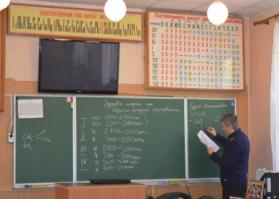 Крім того, на базі тієї ж школи 21.10.2016 року доцент Мироняк М.О. провела лабораторно-практичне заняття «Косметична хімія: із давнини до сьогодення». Затамувавши подих, і дівчата, і хлопці,  слухали захопливу хімічно-косметичну історію від талановитої і закоханої у свою справу Марії Олександрівни.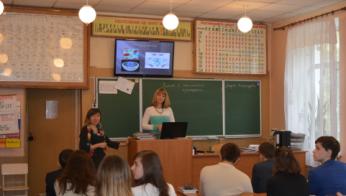 Велика подяка за таку плідну співпрацю викладачам Українського державного хіміко-технологічного університету.                                                                           Огір Н.М.,  вчитель хімії СШ№85                                                                             Денисенкова Т.М., методист МЦ